FéDéRATION INTERNATIONALE DE GYMNASTIQUE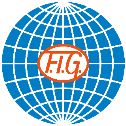 All around and Qualification IndividualsFéDéRATION INTERNATIONALE DE GYMNASTIQUEClubs Qualification FéDéRATION INTERNATIONALE DE GYMNASTIQUERibbon QualificationFéDéRATION INTERNATIONALE DE GYMNASTIQUEGroupsAll AroundFéDéRATION INTERNATIONALE DE GYMNASTIQUE3 Hoops 4 Clubs QualificationFéDéRATION INTERNATIONALE DE GYMNASTIQUEFINALSHOOPBALLFéDéRATION INTERNATIONALE DE GYMNASTIQUEFINALSCLUBSRIBBONFéDéRATION INTERNATIONALE DE GYMNASTIQUEFINALS5 BALLS3 HOOPS 4 CLUBSFIG RG World Cup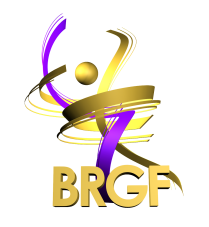 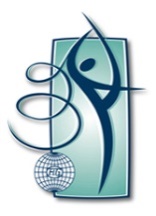 12 – 14 April 2019Sofia (BUL)NameCountryHoopBallClubsRibbonTotal1Aleksandra SOLDATOVARUS20.45021.80021.40018.80082.4502Linoy ASHRAMISR21.10019.45020.65019.25080.4503Katrin TASEVABUL20.65019.80021.20018.50080.1504Nicol ZELIKMANISR20.20019.85020.70018.15078.9005Vlada NIKOLCHENKOUKR18.70019.05021.95018.50078.2006Evita GRISKENASUSA19.40018.95020.90018.10077.3507Alina HARNASKOBLR18.20019.60021.60016.75076.1508Neviana VLADINOVABUL20.15020.35017.75017.65075.9009Ekaterina SELEZNEVA RUS21.30019.35018.50016.25075.40010Anastasiia SALOSBLR18.40018.00018.00018.95073.35011Alexandra AGIURGIUCULESEITA19.60018.50016.95018.10073.15012Milena BALDASSARRIITA18.60019.25019.65015.05072.55013Yating ZHAOCHN18.75019.90018.55015.20072.40014Viktoriia ONOPRIIENKOUKR18.90016.55019.65017.30072.40015Yulia VODOPYANOVAARM17.60017.65019.70016.45071.40016Denisa MAILATROU17.00018.75018.60015.10069.45017Sumire KITAJPN19.00018.65014.30016.35068.30018Andreea VERDESROU18.10016.95017.70015.05067.80019Katherine UCHIDACAN15.65018.60018.40014.80067.45020Aleksandra PODGORSEKSLO17.20017.95016.10015.85067.10021Camilla FEELEYUSA17.40016.35018.35014.75066.85022Natela BOLATAEVAGEO16.75017.20018.60014.05066.60023Adilya TLEKENOVAKAZ16.95017.85015.75015.95066.50024Nicol RUPRECHTAUT17.25016.85017.75014.25066.10025Rong SHANGCHN17.40019.05016.50012.65065.60026Jouki TIKKANENFIN16.80018.40014.85015.40065.45027Natalia KOZIOLPOL16.15017.20015.75016.25065.35028Maria ANO BACAESP17.25014.70017.50015.65065.10029Viktoria BOGDANOVAEST16.85015.55016.50015.00063.90030Nurinisso USMANOVAUZB18.05015.75016.85013.10063.75031Sophie CRANECAN15.30016.75017.65013.95063.65032Carmen Marii AESMAEST15.70017.20014.95015.60063.45033Barbara DOMINGOSBRA15.45015.90017.75014.20063.30034Chaewoon KIMKOR18.25015.95015.65012.90062.75035Iasmina AGAGULIANARM16.75016.50016.30012.40061.95036Joowon KIMKOR17.40017.20014.60012.00061.20037Dildora RAKHMATOVAUZB15.05017.15016.40012.50061.10038Anastasia ZACREVSCHIMDA15.40016.15016.25012.95060.75039Rebecca GERGALOFIN15.15014.35016.55013.95060.00040Viktoria SKITTIDICYP15.10015.30016.45012.90059.75041Rut CASTILLO GALINDOMEX15.70015.45015.60012.95059.70042Dayana ABDIRBEKOVAKAZ15.20015.70014.80013.85059.55043Laura SALESPOR15.80015.95014.95012.75059.45044Giuliana CUSNIERPUR14.40014.40015.60015.00059.40045Darya SOROKINAAZE14.55014.95015.90013.75059.15046Habiba MARZOUKEGY14.25016.00014.65014.00058.90047Alexandra KIROI-BOGATYREVAAUS15.75015.35015.85011.75058.70048Rejchl STOJANOVMKD16.05013.40015.95012.75058.15049Rita ARAUJOPOR15.25016.10015.20011.35057.90050Ashari GILLAUS14.50014.70015.50012.60057.30051Yelyzaveta LUZANAZE14.80015.55014.85010.90056.10052Haya ZAYEDEGY15.25014.90013.80012.00055.95053Alina CHAMZINACZE14.55016.25011.40013.70055.90054Ingrid BRATSBERGNOR13.95014.95014.80011.80055.50055Miriam GERRAESP15.15015.15013.45011.75055.50056Natalia GAUDIOBRA15.60011.70016.05011.80055.15057Agata BYKOVSKAIAKGZ13.90014.25012.90012.15053.20058Aja JERMAN BUKAVECSLO13.65011.45015.10012.30052.50059Sabina ZALESAKOVACZE14.30010.10013.70013.90052.00060Damaris JUAREZMEX10.95015.70013.85011.40051.90061Andrijana BLAZICSRB13.80016.15013.2508.50051.70062Fredrikke TYNNING-BERGESTUENNOR12.90013.60011.9508.15046.60063Cassandra PETTERSSONSWE10.70013.35013.2509.00046.30064Ella CRIJANOVSCHIIMDA15.50011.3508.90010.15045.90065Lisa HOFMANNAUT12.15010.60011.6008.50042.85066Alva SVENNBECKSWE11.85012.40011.1007.00042.350FIG RG World Cup12 – 14 April 2019Sofia (BUL)NameCountryDEPTotalStatus1Vlada NIKOLCHENKOUKR13.5008.4500.00021.950Q2Alina HARNASKOBLR12.8008.8000.00021.600Q3Aleksandra SOLDATOVARUS12.3009.1000.00021.400Q4Katrin TASEVABUL12.7008.5000.00021.200Q5Evita GRISKENASUSA12.1008.8000.00020.900Q6Nicol ZELIKMANISR12.1008.6000.00020.700Q7Linoy ASHRAMISR12.8007.8500.00020.650Q8Yulia VODOPYANOVAARM11.9007.8000.00019.700Q9Viktoriia ONOPRIIENKOUKR11.5008.1500.00019.650R10Milena BALDASSARRIITA12.1007.5500.00019.650R11Natela BOLATAEVAGEO10.3008.3000.00018.60012Denisa MAILATROU11.0007.6000.00018.60013Yating ZHAOCHN10.4008.1500.00018.55014Ekaterina SELEZNEVA RUS10.4008.1000.00018.50015Katherine UCHIDACAN10.5007.9000.00018.40016Camilla FEELEYUSA10.4007.9500.00018.35017Anastasiia SALOSBLR11.3006.7000.00018.00018Barbara DOMINGOSBRA10.0007.7500.00017.75018Nicol RUPRECHTAUT10.0007.7500.00017.75020Neviana VLADINOVABUL10.8006.9500.00017.75021Andreea VERDESROU10.5007.2000.00017.70022Sophie CRANECAN10.1007.5500.00017.65023Maria ANO BACAESP10.8006.8000.10017.50024Alexandra AGIURGIUCULESEITA10.5006.4500.00016.95025Nurinisso USMANOVAUZB9.8007.0500.00016.85026Rebecca GERGALOFIN9.5007.0500.00016.55027Viktoria BOGDANOVAEST9.4007.1000.00016.50028Rong SHANGCHN9.6006.9000.00016.50029Viktoria SKITTIDICYP10.0006.4500.00016.45030Dildora RAKHMATOVAUZB9.6006.8000.00016.40031Iasmina AGAGULIANARM8.7007.6000.00016.30032Anastasia ZACREVSCHIMDA9.3006.9500.00016.25033Aleksandra PODGORSEKSLO9.5006.9000.30016.10034Natalia GAUDIOBRA9.2006.8500.00016.05035Rejchl STOJANOVMKD9.1006.8500.00015.95036Darya SOROKINAAZE9.1006.8000.00015.90037Alexandra KIROI-BOGATYREVAAUS9.0006.8500.00015.85038Adilya TLEKENOVAKAZ8.9006.9000.05015.75039Natalia KOZIOLPOL9.0006.8000.05015.75040Chaewoon KIMKOR8.8006.8500.00015.65041Giuliana CUSNIERPUR8.7006.9000.00015.60042Rut CASTILLO GALINDOMEX9.7005.9000.00015.60043Ashari GILLAUS8.4007.1000.00015.50044Rita ARAUJOPOR8.8006.4000.00015.20045Aja JERMAN BUKAVECSLO8.7006.4000.00015.10046Carmen Marii AESMAEST8.2006.7500.00014.95047Laura SALESPOR8.8006.2000.05014.95048Jouki TIKKANENFIN8.0006.8500.00014.85049Yelyzaveta LUZANAZE8.3006.5500.00014.85050Ingrid BRATSBERGNOR7.7007.1000.00014.80051Dayana ABDIRBEKOVAKAZ9.0005.8000.00014.80052Habiba MARZOUKEGY7.9006.7500.00014.65053Joowon KIMKOR7.8006.8000.00014.60054Sumire KITAJPN9.7005.0000.40014.30055Damaris JUAREZMEX8.0005.8500.00013.85056Haya ZAYEDEGY7.9006.0000.10013.80057Sabina ZALESAKOVACZE8.2005.5000.00013.70058Miriam GERRAESP7.9005.5500.00013.45059Cassandra PETTERSSONSWE6.8006.4500.00013.25060Andrijana BLAZICSRB7.5005.7500.00013.25061Agata BYKOVSKAIAKGZ7.3005.6500.05012.90062Fredrikke TYNNING-BERGESTUENNOR7.2004.7500.00011.95063Lisa HOFMANNAUT5.9005.7000.00011.60064Alina CHAMZINACZE7.3004.7000.60011.40065Alva SVENNBECKSWE6.1005.3000.30011.10066Ella CRIJANOVSCHIIMDA6.5002.4500.0508.900FIG RG World Cup12 – 14 April 2019Sofia (BUL)NameCountryClubDEPTotalStatus1Linoy ASHRAMISRISR10.7008.5500.00019.250Q2Anastasiia SALOSBLRBLR11.0007.9500.00018.950Q3Aleksandra SOLDATOVARUSRUS9.7009.1000.00018.800Q4Vlada NIKOLCHENKOUKRUKR9.9008.6000.00018.500Q5Katrin TASEVABULBUL10.3008.2000.00018.500Q6Nicol ZELIKMANISRISR10.1008.0500.00018.150Q7Evita GRISKENASUSAUSA9.8008.3000.00018.100Q8Alexandra AGIURGIUCULESEITAITA10.3007.8000.00018.100Q9Neviana VLADINOVABULBUL9.7007.9500.00017.650R10Viktoriia ONOPRIIENKOUKRUKR9.6007.7000.00017.300R11Alina HARNASKOBLRBLR9.5007.2500.00016.75012Yulia VODOPYANOVAARMARM9.3007.1500.00016.45013Sumire KITAJPNJPN9.4006.9500.00016.35014Ekaterina SELEZNEVA RUSRUS8.8007.4500.00016.25015Natalia KOZIOLPOLPOL9.3006.9500.00016.25016Adilya TLEKENOVAKAZKAZ9.5006.4500.00015.95017Aleksandra PODGORSEKSLOSLO9.0006.8500.00015.85018Maria ANO BACAESPESP9.4006.2500.00015.65019Carmen Marii AESMAESTEST8.9006.7000.00015.60020Jouki TIKKANENFINFIN8.1007.3000.00015.40021Yating ZHAOCHNCHN8.7006.5000.00015.20022Denisa MAILATROUROU8.6006.5000.00015.10023Milena BALDASSARRIITAITA8.5006.5500.00015.05024Andreea VERDESROUROU8.8006.2500.00015.05025Giuliana CUSNIERPURPUR8.2006.8000.00015.00026Viktoria BOGDANOVAESTEST8.6006.4000.00015.00027Katherine UCHIDACANCAN8.0006.8000.00014.80028Camilla FEELEYUSAUSA7.5007.2500.00014.75029Nicol RUPRECHTAUTAUT8.1006.1500.00014.25030Barbara DOMINGOSBRABRA7.9006.3000.00014.20031Natela BOLATAEVAGEOGEO7.3006.7500.00014.05032Habiba MARZOUKEGYEGY7.6006.4000.00014.00033Sophie CRANECANCAN7.5006.7500.30013.95034Rebecca GERGALOFINFIN7.6006.3500.00013.95035Sabina ZALESAKOVACZECZE7.7006.2000.00013.90036Dayana ABDIRBEKOVAKAZKAZ8.6005.5500.30013.85037Darya SOROKINAAZEAZE8.3005.5000.05013.75038Alina CHAMZINACZECZE7.7006.0000.00013.70039Nurinisso USMANOVAUZBUZB7.5005.6000.00013.10040Rut CASTILLO GALINDOMEXMEX7.1005.8500.00012.95041Anastasia ZACREVSCHIMDAMDA7.4005.5500.00012.95042Viktoria SKITTIDICYPCYP7.6005.3000.00012.90043Chaewoon KIMKORKOR7.6005.3000.00012.90044Rejchl STOJANOVMKDMKD6.8005.9500.00012.75045Laura SALESPORPOR7.2005.6000.05012.75046Rong SHANGCHNCHN7.2005.4500.00012.65047Ashari GILLAUSAUS7.1005.5000.00012.60048Dildora RAKHMATOVAUZBUZB7.2005.3000.00012.50049Iasmina AGAGULIANARMARM7.2005.2000.00012.40050Aja JERMAN BUKAVECSLOSLO7.3005.0000.00012.30051Agata BYKOVSKAIAKGZKGZ7.4004.7500.00012.15052Haya ZAYEDEGYEGY6.6005.4000.00012.00053Joowon KIMKORKOR7.4004.6000.00012.00054Natalia GAUDIOBRABRA6.5005.3000.00011.80055Ingrid BRATSBERGNORNOR6.9004.9000.00011.80056Miriam GERRAESPESP6.7005.3500.30011.75057Alexandra KIROI-BOGATYREVAAUSAUS6.7005.0500.00011.75058Damaris JUAREZMEXMEX6.9004.5000.00011.40059Rita ARAUJOPORPOR6.6004.8000.05011.35060Yelyzaveta LUZANAZEAZE5.9005.0000.00010.90061Ella CRIJANOVSCHIIMDAMDA6.2003.9500.00010.15062Cassandra PETTERSSONSWESWE4.7004.3000.0009.00063Lisa HOFMANNAUTAUT4.9003.6000.0008.50064Andrijana BLAZICSRBSRB4.9003.6000.0008.50065Fredrikke TYNNING-BERGESTUENNORNOR4.7003.7500.3008.15066Alva SVENNBECKSWESWE3.9003.7000.6007.000FIG RG World Cup12 – 14 April 2019Sofia (BUL)Country5 Ball  3 Hoop 2 ClubsTotal1BUL24.95024.40049.3502ITA24.30023.90048.2003JPN23.75023.05046.8004UKR23.15022.05045.2005RUS21.80023.25045.0506BLR23.35020.45043.8007FIN21.30021.05042.3508USA20.65018.75039.4009GER16.75018.95035.70010KAZ17.25016.95034.20011MEX16.60017.30033.90012SLO15.70017.20032.90013AUS13.95015.65029.60014GRE12.00015.25027.25015EGY14.70010.70025.400FIG RG World Cup12 – 14 April 2019Sofia (BUL)NameDEPTotalStatus1BUL16.5007.9000.00024.400Q2ITA16.1007.8000.00023.900Q3RUS15.2008.0500.00023.250Q4JPN15.3007.7500.00023.050Q5UKR15.7006.6500.30022.050Q6FIN14.8006.2500.00021.050Q7BLR14.6005.8500.00020.450Q8GER14.1004.8500.00018.950Q9USA13.1005.6500.00018.750R10MEX11.9005.7000.30017.300R11SLO11.7005.5000.00017.20012KAZ12.2004.7500.00016.95013AUS11.1004.5500.00015.65014GRE11.0004.2500.00015.25015EGY7.9002.8500.05010.700FIG RG World Cup12 – 14 April 2019Sofia (BUL)NameCountryDEPTotal1Linoy ASHRAMISR13.0008.2000.00021.2002Ekaterina SELEZNEVA RUS12.6008.4500.00021.0503Aleksandra SOLDATOVARUS11.8008.9500.00020.7504Neviana VLADINOVABUL11.9008.1000.00020.0005Evita GRISKENASUSA11.9008.1000.00020.0006Katrin TASEVABUL11.7007.9000.00019.6007Alexandra AGIURGIUCULESEITA10.4007.9500.00018.3508Nicol ZELIKMANISR10.8007.1000.30017.600NameCountryDEPTotal1Ekaterina SELEZNEVA RUS12.0008.7000.00020.7002Katrin TASEVABUL11.4008.5500.00019.9503Linoy ASHRAMISR11.7007.9000.00019.6004Aleksandra SOLDATOVARUS11.5007.9000.00019.4005Alina HARNASKOBLR11.0008.2000.00019.2006Neviana VLADINOVABUL11.5007.6000.00019.1007Nicol ZELIKMANISR10.6008.2500.00018.8508Yating ZHAOCHN9.8008.3500.00018.150FIG RG World Cup12 – 14 April 2019Sofia (BUL)NameCountryDEPTotal1Linoy ASHRAMISR12.7008.2000.00020.9002Katrin TASEVABUL12.4008.2500.00020.6503Aleksandra SOLDATOVARUS11.1008.9500.00020.0504Alina HARNASKOBLR10.8007.5000.00018.3005Nicol ZELIKMANISR10.6007.4500.00018.0506Vlada NIKOLCHENKOUKR10.9006.5000.00017.4007Evita GRISKENASUSA9.6007.7000.00017.3008Yulia VODOPYANOVAARM9.7006.5000.00016.200NameCountryDEPTotal1Aleksandra SOLDATOVARUS10.8008.9000.00019.7002Katrin TASEVABUL10.9008.5000.00019.4003Linoy ASHRAMISR11.0008.1500.00019.1504Nicol ZELIKMANISR10.6007.8000.00018.4005Anastasiia SALOSBLR10.4007.3500.00017.7506Evita GRISKENASUSA9.5008.0500.00017.5507Alexandra AGIURGIUCULESEITA8.7007.1000.00015.8008Vlada NIKOLCHENKOUKR3.7008.0000.00011.700FIG RG World Cup12 – 14 April 2019Sofia (BUL)NameDEPTotal1BLR15.7007.9000.00023.6002JPN15.5007.7500.00023.2503RUS15.9007.2500.00023.1504ITA14.2007.5500.00021.7505USA15.3006.3500.00021.6506BUL14.2006.8500.00021.0507UKR13.7006.3000.00020.0008FIN13.7006.2500.00019.950NameDEPTotal1UKR15.9008.2000.00024.1002BUL15.9008.1500.00024.0503JPN15.8007.8000.00023.6004ITA14.9007.9000.00022.8005RUS14.4007.5000.00021.9006GER14.8005.9000.00020.7007BLR14.0006.6000.00020.6008FIN13.9006.4000.00020.300